Med forbehold om endringer!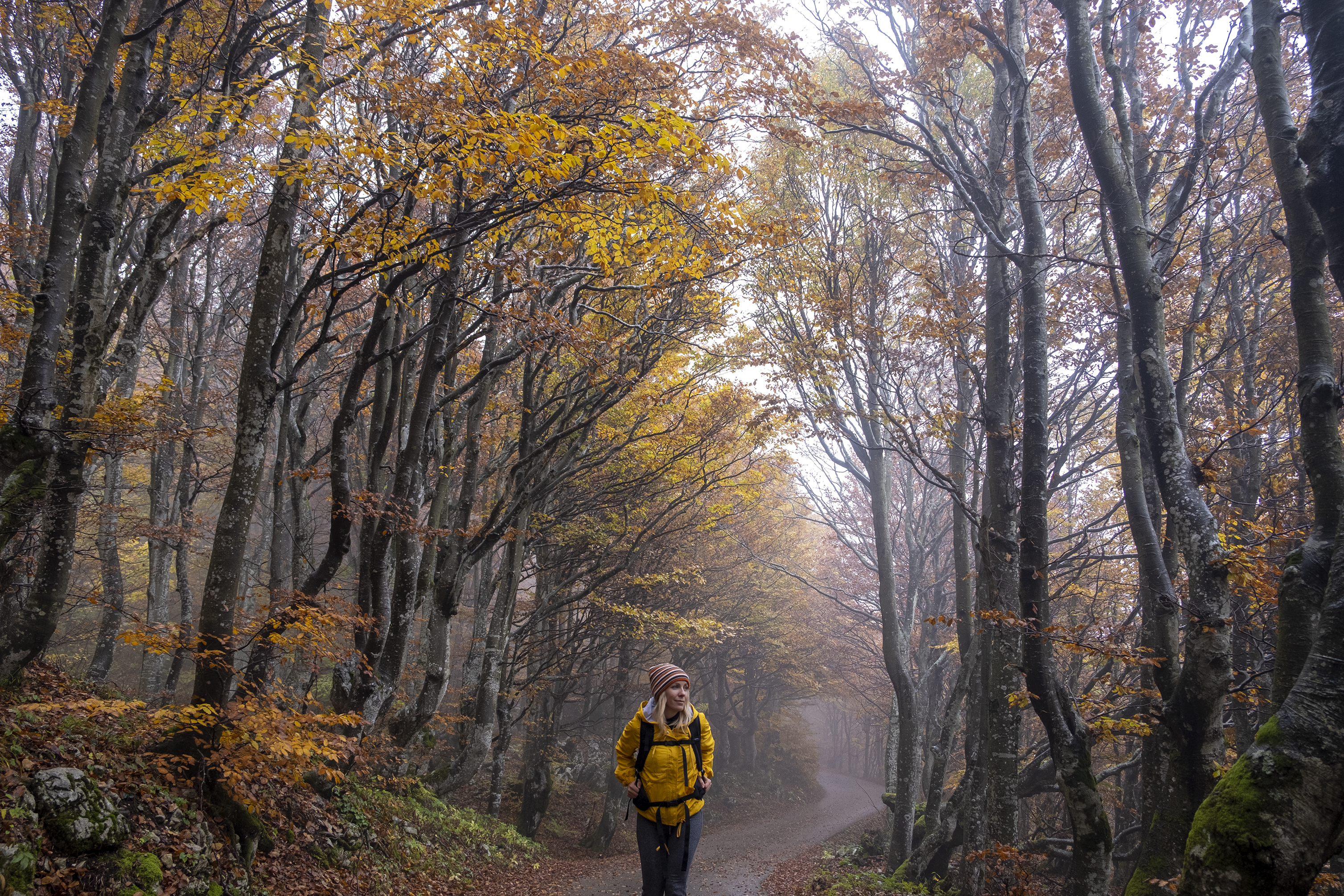 November2023LomviTema for November er Vennskap og Natur   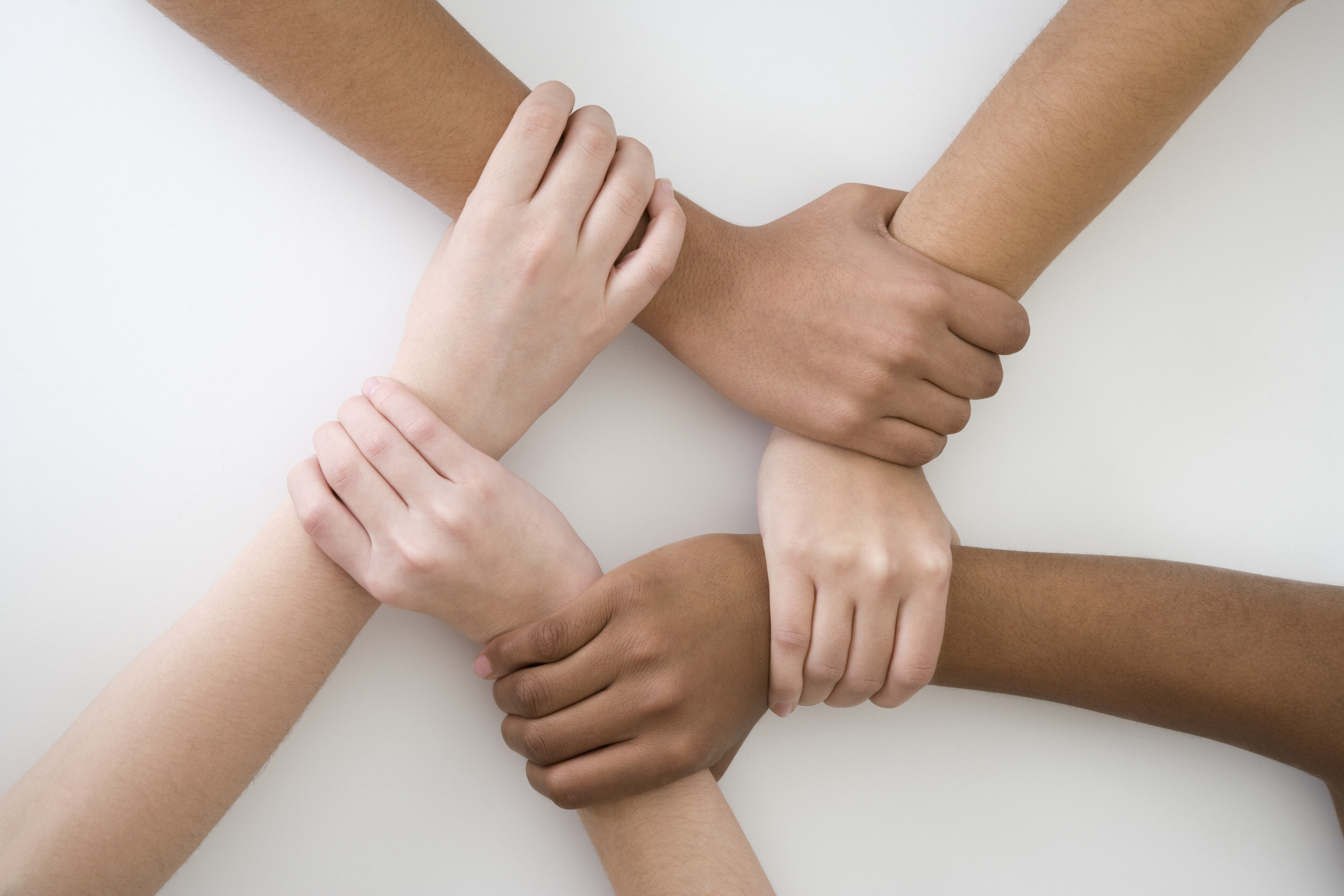 SøndagMandagTirsdagOnsdagTorsdagFredagLørdag1Store – FormingsaktivitetTema:HøstSmå-Utelek2Små – FormingsaktivitetTema: Høst Store-Utelek3lekegrupper4567891011SamlingsstundLeke Ute i barnehagenTurdag!FormingsaktivitetFormingsaktivitetlekegrupper12131415161718SamlingsstundutelekTurdag!lekegrupperNinni  16 år!!Hipp hura 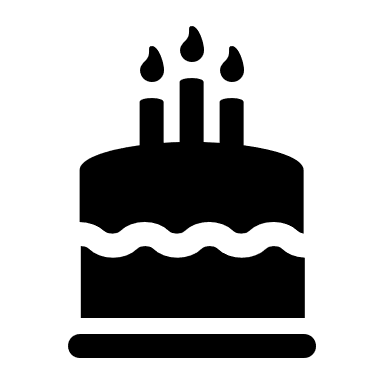 PlanleggingsdagPlanleggingsdag19202122232425SamlingsstundutelekTurdag!GrupperStore – formingSmå – UtelekGrupperStore – UtelekSmå -forminglekegrupper26272829Justyna  36 år!!Hipp hura Turdag!FormingsaktivitetJul                                                   30FormingsaktivitetJul